Строго конфиденциально УТВЕРЖДАЮГенеральный директор ООО «МеСи»_____________________ Симонян А.Г.27 февраля 2017г.(печать)БИЗНЕС-ПЛАНСтроительства и эксплуатации мясоперерабатывающего предприятияООО «МеСи»Ступино2017Общая информация о претендентеНаименование юридического лица – претендента на получение статуса резидентаОбщество с ограниченной ответственностью «МеСи»Организационно-правовая форма претендентаОбщество с ограниченной ответственностьюУчредитель: Жана Енчева Мелик-ПашаеваДата регистрации претендента, номер регистрационного свидетельства, наименование органа, зарегистрировавшего претендента17 февраля 2017 годаОГРН 1175622001461ИНН/КПП 5045060785/504501001Зарегистрирован Инспекцией Федеральной налоговой службой по г. Ступино Московской областиМесто государственной регистрации и почтовый адрес претендентаРоссийская Федерация, Московская область, г. Ступино, ул. Достоевского, д.1. ФИО, номера телефонов, факсов, руководителя претендента. Виды экономической деятельности предприятияГенеральный директор – Симонян Армен ГенриховичКонтактный телефон – 8 985 423 6937Виды экономической деятельности предприятия:Переработка и консервирование мяса;Производство мясной продукции;Оптовая торговля;Розничная торговля по почте или по сети Интернет;Хранение и складирование.В связи с тем, что претендент был создан как юридическое лицо 17 февраля 2017 года, на момент составления настоящего Бизнес-плана, равно как и на момент подачи инициативной заявки предприятие претендента не приступило к реализации вышеуказанных видов экономической деятельности. Соответственно, у претендента отсутствует возможность указания процента прибыли, приходящейся на каждый из видов деятельности в общем объеме прибыли в среднем за последний отчетный год.  Срок реализации проектаБизнес-план разработан на период, превышающих срок окупаемости проекта на 3 года – до 2024 года включительно.Срок реализации проекта не превышает срока существования ОЭЗ ППТ «Ступино Квадрат»Полная стоимость реализации проекта, источники денежных средств и их структураПолная стоимость реализации проекта составляет:146 000 тыс. рублейИсточники денежных средств:100% - заемные средстваЗаявление о коммерческой тайнеНастоящий Бизнес-план содержит конфиденциальную информацию, которая является собственностью ООО «МеСи» и предоставляется на рассмотрение исключительно для принятия решения по его финансированию и заключения соглашения о ведении промышленно-производственной деятельности на территории ОЭЗ ППТ «Ступино Квадрат».Бизнес-план не может быть использован для копирования или каких-то иных целей, а также передаваться третьим лицам.Принимая на рассмотрение данных бизнес-план, его получатель берет на себя ответственность и гарантирует его возврат ООО «Меси», если он не намерен осуществлять финансирование настоящего бизнес-плана или заключать соглашение с ООО «Меси» о ведении промышленно-производственной деятельности на территории ОЭЗ ППТ «Ступино Квадрат».Изложенные в бизнес-плане данные, на основе которых проводился анализ, делались выводы и заключения, достоверны и основываются на согласованных мнениях всего коллектива участников разработки проекта.Информация, содержащаяся в данном бизнес-плане, получена из источников, заслуживающих доверияДата составления бизнес-плана28 февраля 2017 годаРезюме проектаСущность предлагаемого проекта и место реализацииПроект предусматривает строительство на территории ОЭЗ ППТ «Ступино Квадрат» мясоперерабатывающего предприятия по выпуску различных фасованных отрубов свинины и говядины, а также рубленных изделий из свинины и говядины. Согласно проекту производственная мощность будет составлять 35 тонн переработанного мяса ежесуточно, из них - свинина – не менее 2/3 объема- говядина – оставшийся объем.Срок ввода в эксплуатацию предприятия – 1 квартал 2018 года.Производство продукции будет осуществляться в соответствии с принятыми нормами и стандартами.Строительство предприятия будет проводиться на земельном участке площадью 10 000 кв.метров Особой экономической зоны промышленного-производственного типа «Ступино Квадрат», расположенной в Ступинском муниципальном районе Московской области.Эффективность реализации проектаРезультаты оценки инвестиционной привлекательности проект позволяют судить о его экономической эффективности:Период окупаемости проекта составляет 5 лет, что соответствует среднеотраслевому показателю проектов по строительству подобных предприятий,Внутренняя норма рентабельности (IRR) 26% превышает принятую ставку дисконтирования 20%.Кроме прямых экономических эффектов реализация проекта позволит:Обеспечить рынок региона качественной продукцией, Создать дополнительные рабочие места,Увеличить долю конечной переработки в структуре промышленного производства региона.Общая стоимость проектаОбщая стоимость проекта составляет 146 000 тыс.рублей.Необходимые (привлекаемые) финансовые ресурсыПроект будет полностью профинансирован заемными средствами.Срок окупаемости проектаСрок окупаемости проекта составляет 5 лет.Финансовые результаты реализации планаЧистая текущая стоимость Проекта (NPV) = 22 120 тыс.руб.Внутренняя норма рентабельности Проекта (IRR) = 26%Бюджетная эффективность Проекта представлена в таблице 1.Таблица 1Бюджетная эффективностьПредполагаемая форма и условия участия инвестора (кредитора)Финансирование всего проекта осуществляется за счет заемных средств.Гарантии возврата инвестиций кредитных ресурсовВозврат инвестиций будет обеспечен за счет следующих действий:Заключения долгосрочных договоров с партнерами компании, торговыми компаниями, предприятиями общественного питания и мясокомбинатами;За счет контроля со стороны инвестора за администрированием финансовых потоков проекта.Сопутствующие эффекты от реализации проектаСоциальные:Строительство предприятия по мясопереработке на территории ОЭЗ ППТ «Ступино Квадрат» позволит создать 48 рабочих мест, что даст возможность обеспечить занятостью часть населения ближайших населенных пунктов.Реализация проект будет способствовать расширению рынка продовольствия в Московской области и позволит фермерским хозяйствам находить новые каналы сбыта.Экологические:Проектом предусмотрена практически безотходная технология производства. Анализ положения дел в отраслиАнализ современного состояния и перспектив развития отраслиМясная промышленность входит в число социально значимых отраслей агропромышленного комплекса Российской Федерации. На долю мясной отрасли в ВВП России приходится 1,2%, а в объеме валового производства пищевой и перерабатывающей промышленности - примерно 15%.В обеспечении населения России мясными продуктами значительная роль отводится свиноводству как наиболее интенсивной и эффективной отрасли животноводства, благодаря исключительно ценным биологическим особенностям этих животных: плодовитости, скороспелости, всеядности, широкому диапазону использования продукции убоя и длительному ее хранению.Мировой рынок мяса – это рынок трех основных его видов: говядины, свинины и птицы. В мире доминирует свинина. Игнорируя мелкие статистические нюансы, мировой рынок мяса – это 40% свинины, 30 – птицы, 25 – говядины и 5% – прочих видов мяса (баранина, конина, оленина). Производство и потребление мяса в России неуклонно сокращалось на протяжении 1990-х годов и стали несколько расти лишь в 2000-е годы. И если по потреблению мяса Россия, за счет импорта, почти вернулась к показателям 1990 г., и уровень отечественного производства постепенно возвращается к показателям 1990 года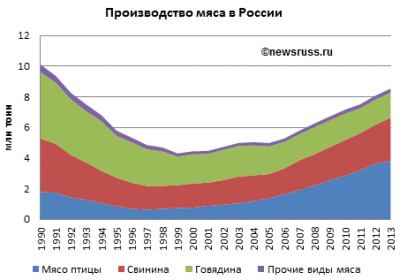 Рисунок 1. Объем производства мяса в России с 1990 по 2013 гг.На фоне замедления экономического роста, начиная с 2014 года. совокупная емкость рынка мяса замедлила рост и начала сокращаться из-за падения платежного спроса населения. При этом параллельная тенденция – рост доли отечественных производителей, вызванная введением контрсанкций, а по сути эмбарго на ввоз широкого перечня продуктов питания из стран ЕС, США, Канады и присоединившихся к ним стран, а позднее и Турции, а также девальвация рубля. Доля импорта на российских прилавках с середины 2014 года существенно сократилась с 34% до 22%. Вызвано это в первую очередь почти двукратным ростом закупочных цен в перерасчете на рубли в результате падения курса национальной валюты к доллару.на долю отечественной свинины приходится почти 90 процентов потребления этого вида мяса в России. В текущем году будет произведено не менее 3,3 миллиона тонн в убойном весе – это позволит занять шестое место в мире. Впрочем, существуют риски, что оптимистичные прогнозы могут скорректироваться в связи с распространением этим летом в ряде регионов Африканской чумы свиней (АЧС). Эта ситуация уже отразилась на росте цен на свинину, соглсно последним недельным данным Росстата.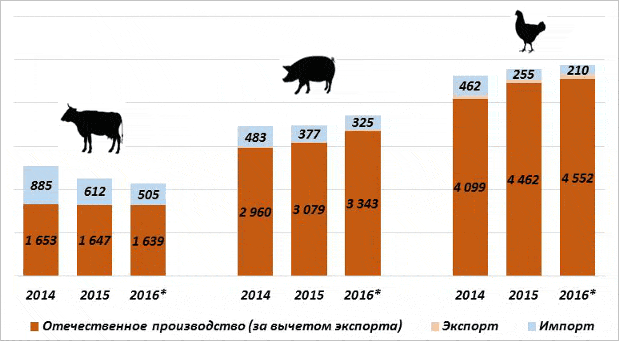 Источник: ИКАРРисунок 2. Диаграмма: Емкость рынка мяса по видам в России в 2014-2015-2016 годах, тысяч тонн. Отечественное производство свинины, говядины, мяса птицы (за вычетом экспорта)Рынок мяса в России в 2016 году продолжил адаптироваться к новым параметрам: снижению платежеспособного спроса населения на фоне продолжения роста отечественного производства в птицеводстве и свиноводстве и роста насыщенности рынка. Совокупное производство мяса в России продолжает расти и по итогам 2016 года может достичь 9,9 млн. тонн в убойном весе, что окажется на 4,4% выше уровня 2015 года. Драйвером роста выступает свиноводческая отрасль. Общее производство свинины в стране приблизится к 3,4 млн. тонн в убойном весе (+9% к 2015 году). В свою очередь сегмент производства мяса крупного рогатого скота останется на том же уровне производства, что и год назад – 1,65 млн. тонн. Продолжающийся рост производства мяса в России, а также изменение структуры потребления в пользу мяса птицы и свинины, способствовали дальнейшему снижению импортных поставок мясосырья и субпродуктов в Россию в 2016 году. По расчетам ИКАР, совокупный импорт может составить 1,0-1,05 млн. тонн по всем категориям, что окажется ниже 10% в общей емкости рынка мясных товаров в РФ. Наибольшую долю в поставках из-за рубежа занимает говядина и субпродукты (50%), около 30% приходится на свинину, субпродукты и шпик, остальной объем имеет мясо птицы. Ведущими экспортерами мяса в Россию, как и год назад остаются страны Латинской Америки и Беларусь. Помимо вышеописанных тенденций на внутреннем рынке, компании решают проблему высокой насыщенности отрасли путем выхода на экспортные рынки. В 2016 году произойдет наиболее существенный прирост экспорта мяса и связанных продуктов, который может достичь 170 тыс. тонн, что почти в 2 раза превышает уровень прошлого года, Все вышеперечисленные тенденции на рынках свиноводства и птицеводства закладывают определенные тренды развития отрасли. Так, во-первых, розничные цены на свинину и курятину вернулись к положительным темпам роста с июля после длительного спада, продолжавшегося с 2015 года. 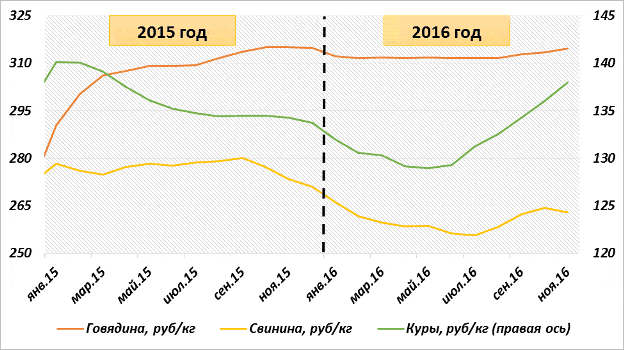 Источник: ИКАРРисунок 3. Динамика средних закупочных цен на мясо в РФ по секторамПо итогам 2016 года в России потребят почти 10,8 млн. тонн мяса, что соответствует 73,5 кг/чел в год. Это превосходит прошлогодний уровень среднедушевого потребления, хотя и в пределах статпогрешности. Производство мяса сконцентрировано в Центральном и Приволжском федеральном округах.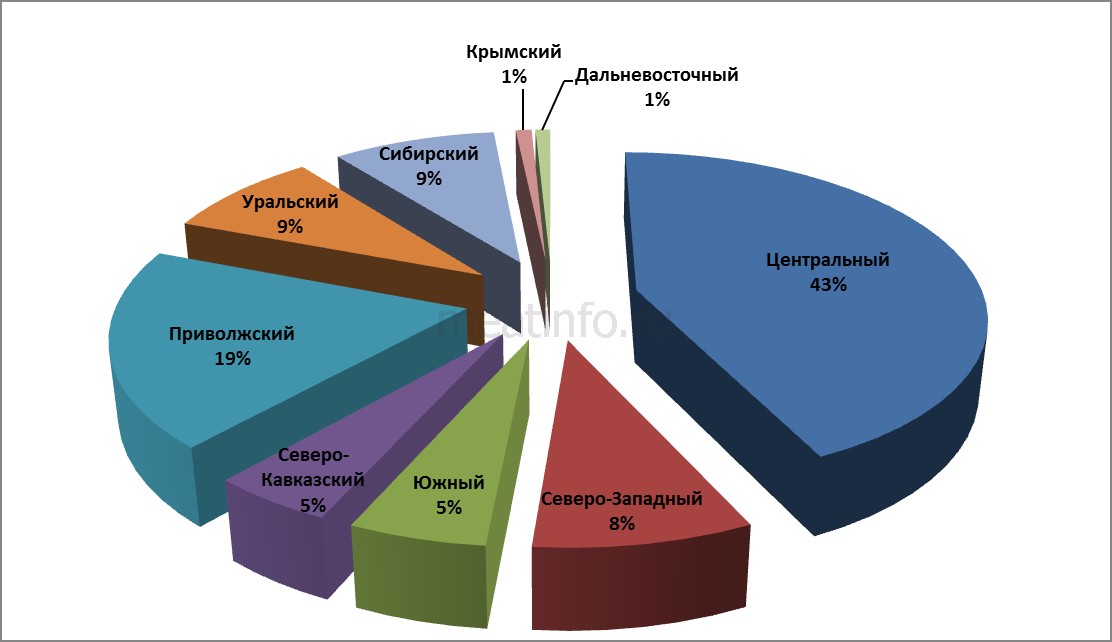 Рисунок 4. Структура производства мяса и субпродуктов по округам (по итогам 2015 года)Производство продуктов животноводства, в т.ч. свинины и говядины в Московской области в 2013 – 2015 гг.Таблица 2Основные потребительские группы и их территориальное расположениеТрадиционно Москва является регионом номером один по потреблению мяса. Московская область занимает второе место. Основными потребителями продукции мясоперерабатывающего предприятия, специализирующегося на обвалке мяса являются:- мясокомбинаты, занимающиеся дальнейшей переработкой мяса и выпуском колбасных изделий,- розничные сети,- предприятия общественного питания,
- розничные предприятия.Конечным потребителем мясной продукции является покупатель в магазине. Составить четкий портрет потребителя мяса довольно сложно, поскольку это массовый товар и нелегко выделить черты, которые отличали бы именно потребителей мяса. Неженатые мужчины предпочитают покупать полуфабрикаты, которые можно быстро приготовить. Домохозяйки покупают мясо в больших упаковках, на приготовление которого уходит значительно больше времени. Студенты, пенсионеры и люди с низкой платежеспособностью покупают данный продукт редко или не покупают вовсе. Среди данной группы потребителей большей популярностью пользуются субпродукты, фарши, замороженная продукция и полуфабрикаты. Люди со средним и высоким достатком все чаще задумываются о покупке «эко-продуктов», то есть птиц и скота, выращенных при определенном режиме питания. Такие товары дороже обычных.Прогноз конъюнктуры рынка продукцииВ структуре рынка мяса России сейчас сформировался перевес в сторону продукции, которая быстро окупается – курица и свинина. Также отмечается смещение спроса в сторону продуктов быстрого приготовления, полуфабрикатов. Возрастет спрос на охлажденное, а не замороженное мясо.По последним оценкам в течении следующих четырех лет ожидается ежегодный прирост спроса на 4-5%, в основном за счет более дешевого мяса курицы. В это же время цены на остальные виды мяса будут снижаться.В 2017 году интерес к говядине будет продолжать падать, главной проблемой производства которой является длительный срок окупаемости. Говядина становится все более премиальным видом мяса в России, что соответственно влияет и на импортные поставки. Учитывая по-прежнему отрицательные темпы роста располагаемых доходов населения, стоит ожидать дальнейшего замещения говядины не только в потреблении населением, но и в мясопереработке. Таким образом, это косвенно поддержит спрос на курятину и свинину на внутреннем рынке. В 2017 году на рынке мяса продолжится борьба «под солнцем» среди предприятий корпоративного сектора. Основными тенденциями станут дальнейший рост экспортной ориентации, усиление направления B2C и появление новых брендов в сегменте охлажденного мяса, а также снижение средних оптовых цен на мясо в первой половине 2017 года. Это произойдет по причине слабой активизации потребительского спроса в 1 квартале, что может повлечь ослабление цен. Тем не менее, животноводам будет способствовать конъюнктура цен на рынке комбикормов, где по основным составляющим – зерновые и масличные, собраны рекордные урожаи, что предопределило снижение средних цен по сезону.Ожидаемая доля претендента в производстве отрасли. Значимость данного проекта для экономического и социального развития субъекта Российской ФедерацииПо оценкам руководства претендента после выхода уровня производства на оптимальный уровень доля претендента в переработке мяса свинины и говядины в Московской области будет составлять порядка 2-3%.Перечень основных конкурентов, их доля на рынкеПроизводители мяса делятся на несколько категорий:- животноводческие хозяйства, занимающиеся выращиванием скота- мясоперерабатывающие предприятия, занимающиеся разделкой полутуш (обвалкой), выпускающие как полуфабрикаты, так и готовую продукцию- мясокомбинаты, выпускающие готовую продукцию- вертикально-интегрированные холдинги, включающие в себя все этапы мясного производства (агрохолдинги).На сегодняшний день основными игроками на мясном рынке являются агрохолдинги. Так на рынке свинины основными производителями являются (тыс.тонн):1 ГК «Мираторг» — 356 (13,7%)
2 ГК «Черкизово» — 158 (6,1%)
3 ООО «ГК Агро-Белогорье» — 148 (5,7%)
4 ГК «Русагро» — 116 (3,7%)
5 ЗАО «Аграрная Группа» — 67 (2,6%)
6 OOO «КоПитания» — 59 (2,3%)
7 ООО «Продо Менеджмент» — 50 (1,9%)
8 ООО «Камский Бекон» — 46 (1,8%)
9 ОАО «Агрофирма Ариант» — 42 (1,6%)
10 ГК «Останкино» — 40 (1,6%)
11 ЗАО «Эксима» — 40 (1,5%)
12 ГК «Комос Групп» — 39 (1,5%)
13 ООО «Агропромкомплектация» — 38 (1,5%)
14 ООО «Агропромышленная Корпорация ДОН» — 37 (1,4%)
15 ООО СХПК «Звениговский» — 33 (1,3%)
16 Агрохолдинг «БЭЗРК-Белгранкорм» — 32 (1,2%)
17 ЗАО «Талина» — 30 (1,1%)
18 ООО «Великолукский свиноводческий комплекс» — 28 (1,1%)
19 ООО «АПК АгроЭко» — 26 (1,0%)
20 УХК «Пром-Агро» — 24 (0,9%)Претендент не рассматривает себя как конкурент агрохолдингов. ООО «МеСи» является мясоперерабатывающим предприятием, занимающиеся разделкой полутуш (обвалкой), выпускающие как полуфабрикаты, так и готовую продукцию, и планирует поставлять свою продукцию агрохолдингам. Поэтому в качестве конкурентов рассматриваются аналогичные предприятия Московской области:ОАО "Сергиево-Посадский Мясокомбинат",  ООО "Аллигатор", "БМС" Балашиха, ООО "Продторг",  ООО "Агро-Нева", ООО "Европа", ООО "Байкал",                ПО "Загот Кооп", ЗАО "Новая Столица", "Коломенский Опытный Мясокомбинат", ООО "Мясная Точка", ООО "Еврофуд", КФХ "Анис", ООО "Ильинское", МПК "Мясной Двор", ООО "Савленик", ООО "Кудиновский Мясокомбинат".Общая концепция бизнесаВ настоящее время существует недостаточность мясоперерабатывающих предприятий, так как объем выращивания скота, особенно свиньей, растет более быстрыми темпами, чем объемы переработка, так как переработка требует инвестиций в оборудование и технологии. Проектом предусматривается переработка (обвалка) говяжьих и свиных полутуш, закупаемых у животноводческих хозяйств, на новейшем оборудовании на территории ОЭЗ ППТ «Ступино Квадрат» и реализация продукции по среднерыночным ценам. Предполагается, что будет 4 канала сбыта: розничные сети, оптовые покупатели, мясокомбинаты и розничные предприятия. В ассортименте будут все разделочные части свиных и говяжьих полутуш, а также рубленые изделия из мяса. Продукция будет реализовываться, как в охлажденном, так и в замороженном виде, с большей долей охлажденной продукции.Учредители организации-претендентаУчредитель: Жана Енчева Мелик-ПашаеваСтратегические партнеры и контрагентыООО «МеСи» планирует развивать долгосрочное стратегическое партнерство, как с поставщиками сырья и оборудования, так и с потенциальными покупателями. На сегодняшний момент существуют договоренности со следующими контрагентами:Покупатели: Билла, Метро,Останкинский мясокомбинат,Беловежские деликатесы (Беларусь),Квинфуд (Беларусь).Поставщики сырья:фермерские хозяйства Владимирской и Рязанской областей Поставщики оборудования:Боннер (Болгария)ООО  «ПК Веста»Финансирование"WESTERBORG" LP, Шотландия (Денежное кредитование по договору до 1.500.000 Евро)"BOYANA REZORT 2" LLC, Болгария (Товарное кредитование на поставляемое оборудование до 1.200.000 Евро)Описание продукцииОсновные характеристики продукцииООО «МеСи» будет выпускать продукции из двух видов сырья: свинины и говядины. Порядка 2/3 переработки будет составлять переработка свинины, так как свинины является наиболее востребованным мясом домашних животных. Предприятие сможет менять соотношение перерабатываемых видов мяса в зависимости от спроса и ситуации на рынке.СвининаНоменклатура выпускаемой продукции будет соответствовать требованиям ГОСТ Р 52986 – 2008.  Ниже схема отрубов свинины.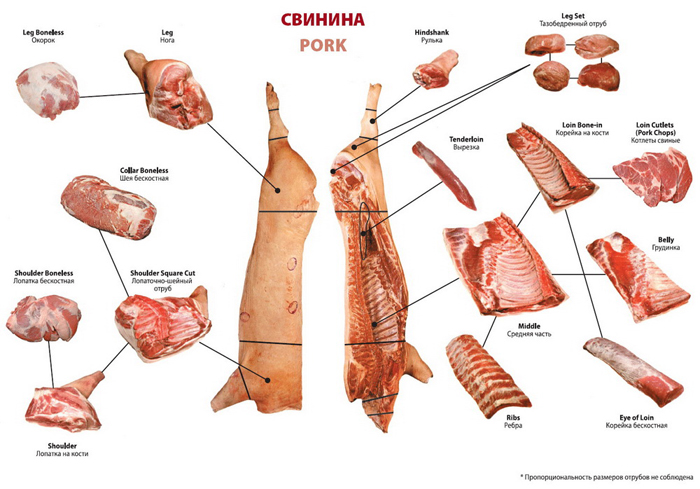 Рисунок 5. Схема отрубов свинины.ГовядинаНоменклатура выпускаемой продукции будет соответствовать требованиям ГОСТ 31797-2012.  Ниже схема отрубов говядины.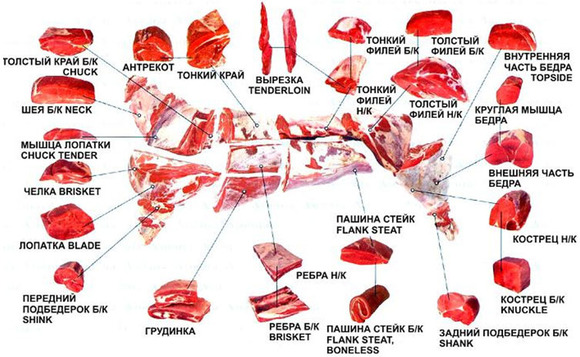 Рисунок 6. Схема отрубов говядины.В стандарте применены следующие термины с соответствующими определениями:Свинина: мясо, полученное в результате переработки свиней любого пола и возраста, живой массой свыше 8 кг;
Говядина: мясо, полученное в результате переработки крупного рогатого скота, независимо от пола, в возрасте от 8 мес и старше.
Парное мясо: мясо, полученное непосредственно после убоя и обработки туши или полутуши, имеющее температуру в толще мышц не ниже 35 °С.
Остывшее мясо: мясо, полученное непосредственно после убоя и обработки туши, имеющее температуру в толще мышц не выше 12 °С, поверхность которого имеет корочку подсыхания.
Охлажденное мясо: парное или остывшее мясо, подвергнутое охлаждению до температуры в толще мышц от 0 °С до 4 °С, с неувлажненной поверхностью, имеющей корочку подсыхания.
Подмороженное мясо: парное или остывшее мясо, подвергнутое холодильной обработке до температуры в толще мышц на глубине 1 см от минус 3 °С до минус 5 °С, на глубине 6 см - от 0 °С до 2 °С, при хранении температура по всему объему должна быть минус 2 °С - минус 3 °С.
Замороженное мясо: Парное, остывшее или охлажденное мясо, подвергнутое замороживанию до температуры в толще мышц не выше минус 8 °С.

Отрубы в зависимости от термического состояния подразделяют на парные, остывшие, охлажденные, подмороженные и замороженные.

Для реализации в торговой сети и в сети общественного питания используют отрубы - охлажденные и замороженные. Для промышленной переработки - парные, остывшие, охлажденные, подмороженные и замороженные.

Отрубы должны соответствовать требованиям стандарта, вырабатываться по технологической инструкции, регламентирующей технологический процесс производства, с соблюдением правил ветеринарного осмотра убойных животных и ветеринарно-санитарной экспертизы мяса и мясных продуктов, ветеринарно-санитарных требований при импорте, мяса и мясных продуктов, санитарных правил для предприятий мясной промышленности и санитарно-эпидемиологических правил и нормативов.Состав и количество отрубов (распад) может незначительно меняться в зависимости от породу домашних животных, их веса и целей разделки.Также претендент будет выпускать рубленные изделия из мяса, такие как: фарш, котлеты, кебаб, тефтели, сардельки рубленные.Наличие опыта производства данной продукцииТак как ООО «МеСи» начнет свою деятельность только в 2017 году, у компании нет накопленного опыта производства данной продукции. Генеральный директор  ООО «МеСи» Симонян Армен Генрихович обладает 20-летним опытом работы в мясной промышленности, последние 16 лет из которых занимается переработкой мяса. С 2000 г. по 2010 г. он был директором по производству мясной продукции и полуфабрикатов на мясном производстве в Болгарии, а с 2010 г. по 2016 г. работал заместителем начальник по производству по убою и обвалке домашних животных.  Ежемесячный объем выпускаемой под его началом продукции составлял порядка 300 – 500 тонн.Анализ качественного жизненного цикла продукцииВыпуск и продажа первой партии продукции планируется через 9 месяцев с момента начала реализации проекта – в ноября 2017 года. В течение первых 6 месяцев предполагается рост объема продажа до максимального значения для одной смены работников. За смену предполагается перерабатывать порядка 30-35 тонн мяса в сутки. С начала выхода производства на проектную мощность и до конца горизонта планирования, обозначенного в бизнес-плане, снижение объемов продаж и производства не прогнозируется.Потребность общества в мясе является постоянной, и растет в зависимости от роста населения и увеличения его доходов и привычек питания. Численность населения Москвы и Московской области демонстрирует устойчивую тенденцию к росту.Сравнительный анализ основных характеристик аналогичных и конкурирующих видов продукцииОсновным конкурирующим видом продукции является мясо птицы, преимущественно курица.  Существует большое количество различных исследований о полезности того или иного вида мяса, но нет единого взгляда на преимущества и недостатки различных видов мяса. Определяющим фактором является цена продукта.  Курица является более дешевой, но менее питательной альтернативой мясу.  Маркетинг и сбыт продукцииАнализ состояния рынков сбыта продукцииПо статистическим данным, население России обеспечено всеми видами мяса и мясных изделий на уровне 74 кг на душу населения. В 2010 г. обеспечение было на уровне 69 кг на душу населения, при этом доля импорта достигала 28%. Таким образом, в настоящее время объемы производства мяса и мясной продукции почти достигли показателя рациональной нормы потребления, которая определена ФГБНУ «НИИ питания» на уровне 70-75 кг на душу населения. В то же время физиологическая норма потребления мяса и мясных продуктов (в пересчете на мясо) составляет 82-86 кг на душу населения. Таким образом, существует потенциал для роста потребления на душу населения.Тем не менее в последние годы покупательная способность населения падает, поэтому в ближайшие годы не произойдет резких скачков в увеличении потребления. Рынок свинины демонстрирует устойчивый рост последние годы, а рынок говядины – незначительное падение. В то же время возрастает потребность в переработанном мясе в секторе общественного питания и у крупных агрохолдингов, так как им не хватает своих мощностей для переработки возросшего количества мяса, производимого отечественными производителями.Дальнейший рост отрасли будет зависеть от темпов развития национальной экономики. Также есть потенциал для экспорта мяса в Беларусь, Казахстан, Армению, Грузию и другие страны.Оценка доли претендента на рынке и объема продаж по номенклатуре выпускаемой продукцииПо оценкам руководства претендента после выхода уровня производства на оптимальный уровень доля претендента в переработке мяса свинины и говядины в Московской области будет составлять порядка 2-3%.Компания планирует перерабатывать 2 вида мяса в следующих количествах (тонн)Таблица 3Обоснование рыночной ниши продукцииБлагодаря получению статуса резидента ОЭЗ СПТ «Ступина Квадрат» ООО «МеСи» будет обладать уникальным сочетанием экономических и логистических преимуществ. Нахождение в особой экономической зоне позволит Компании реализовывать следующие преимущества:- близость к основному рынку сбыта в Москве,- сокращение затрат и большая гибкость в ценообразовании за счет налоговых льгот,- близость к основным поставщикам (животноводческим хозяйствам),- развитая инфраструктура Подмосковья.Недостаточность перерабатывающих мощностей в настоящее время и подъем свиноводства создают дополнительные преимущества. Общая стратегия маркетинга претендентаООО «МеСи» планирует реализовывать порядка 50% своей продукции крупным мясокомбинатам для дальнейшей переработки. Остальная часть продукции будет реализовываться под собственным брендом розничным сетям и предприятиям общественного питания. Компания планирует создание и разработку собственного товарного знака, упаковки. Также планируется экспорт в Беларусь. Характеристика ценообразования претендентаОсобенностью данного рынка является то, что цены на нем не регулируются государством. Заявитель бизнес-плана, компания ООО «МеСи», планирует устанавливать цены на свою продукцию из расчета средней цены на аналогичные товары.В целом политика ценообразования будет соответствовать сложившейся традиции для большинства производителей мясной продукции:100% предоплата за первые 1-4 поставки. После этого предоставляется отсрочка платежа в среднем – до 30 дней;Скидки зависят от объема, частоты поставки, истории сотрудничества и т.д., и в большинстве случаев диапазон составит 10-20%;В зависимости от объемов поставок и местонахождения клиента, в некоторых случаях местная доставка может организовываться бесплатно.Тактика реализации продукцииООО «МеСи» планирует реализовывать большую часть продукцию непосредственно конечным покупателям без посредников. Компания планирует долгосрочное сотрудничество с крупнейшими производителями мясных изделий, с крупнейшими розничными сетями.Наряду с этим не исключается сотрудничество с крупными оптовыми посредниками, особенно в области сбыта предприятиям общественного питания.Также планируется организовать реализацию продукции онлайн.Предоставление гарантий на продукциюКомпания гарантирует соответствие мясной продукции всем заявленным в ГОСТах требованиям при соблюдений условий транспортирования и хранения, а также заявленных сроков хранения. Вся продукция будет проходить ветеринарную проверку. Реклама и продвижение продукции на рынкеРекламная поддержка будет осуществляться через:Участие в специализированных продовольственных выставках, таких как «Продэкспо»Размещение рекламы в специализированных изданиях,Размещение рекламы через интернетВ местах продажи: дополнительные выкладки продукцииЗапоминающийся торговый знакСтратегия в области качестваРуководство компании берет на себя ответственность за организацию и управление работой, связанной с улучшением системы менеджмента качества.Для этого предусматривается обеспечение постоянного улучшения деятельности по выявлению и удовлетворению потребностей заказчика в продукции повсеместно и в каждом конкретном случае, путем:повышения качества и конкурентоспособности продукции за счет постоянного улучшения деятельности, поддержания репутации надежного поставщика и перспективного партнера,снижения затрат на производство продукции за счет предупредительных мероприятий,непрерывного обучения и постоянного повышения уровня профессионализма работников,вовлечения каждого работника в деятельность по улучшению качества продукции,регулярного проведения внутренних проверок качества.Логистика производстваИсточники сырьяДля производства за небольшими исключениями будет использоваться российское сырье. В настоящее время планируется работать с поставщиками мяса изВладимирской области: ЗАО "Владимирское", ООО "Владимирский Мясник", ОАО "Юрьев-Польский Мясокомбинат", ООО "Здоровье", ООО "ТопАгро";    Воронежской области: ООО "Мясокомбинат Бобровский", ООО "Борисоглебский Мясокомбинат", ОАО "Комбинат Мясной Калачеевский";                         Саратовской области: ООО "Свинокомплекс Хвалынский";Рязанской области "ОАО "Мяскомбинат Балаковский", ООО "Ржевский Бекон", ОАО "Агрофирма Димитрова", ООО АФК "Кедр".Доставка сырья и упаковки будет осуществляться автомобильным транспортом. Необходимые складские мощности для обработки и хранения сырьяПроектом предусмотрено строительство складских помещений для хранения сырья, материалов.Таблица 4Необходимые складские мощности для хранения готовой продукции и виды доставки потребителям, объемы грузопотокаТаблица 57. Производственный планМесто реализации проектаВ качестве реализации проекта претендента была выбрана Московская область, как регион, наиболее близко расположенный к основным рынкам реализации продукции, обладающей необходимой инфраструктурой с точки зрения транспортной сети, логистики, квалифицированных кадров сырья и упаковки.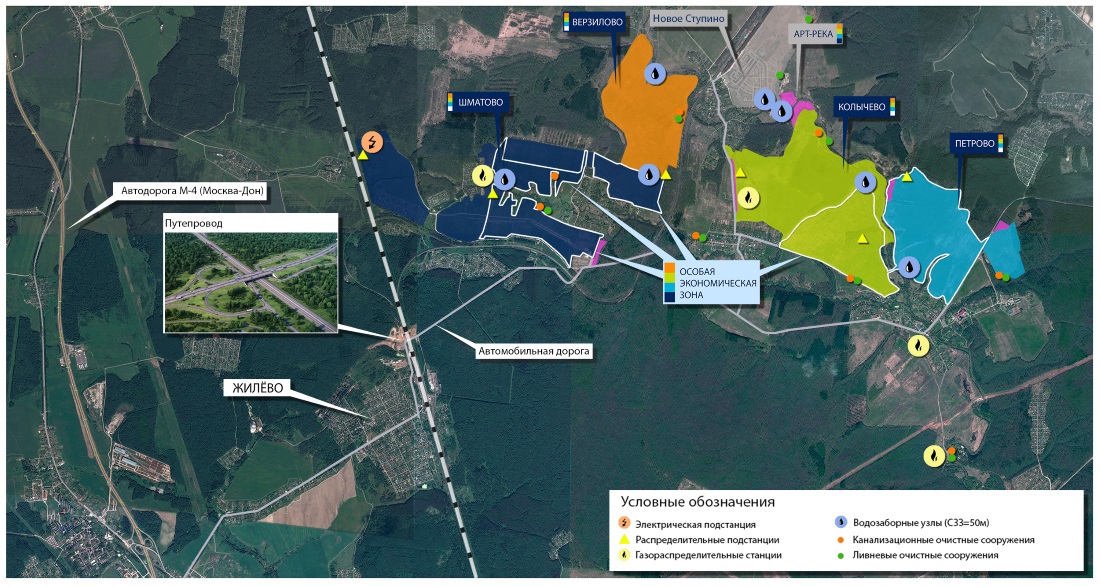 Рисунок 7. Расположение ОЭЗ ППТ «Ступино Квадрат»Особая экономическая зона «Ступино Квадрат» размещена на территории Ступинского муниципального района в Московской области.Промышленный округ «Ступино Квадрат» - это уникальный крупномасштабный проект комплексного освоения территории, расположенный в 73 км на юге от Москвы. Общая площадь «Ступино Квадрат» составляет 1200 га, на которых располагается свободная экономическая зона, жилая зона, различные профильные кластеры, запланированы гостиницы, эко-ферма, творческая резиденция художников, территория для проведения фестивалей, образовательный кластер и внедренческие производства.Земельные участки в «Ступино Квадрат» оснащены готовой транспортной и коммунальной инфраструктурой (подстанция на 100 МВт, газораспределительная станция с мощностью 60 000 куб.м в час, ж/д станция на площадке) и позволяют размещение предприятий различных отраслей промышленности. Управление ими будет осуществлять единая профессиональная управляющая компания с уникальным для России спектром услуг: от обслуживания и охраны территории до собственных локомотивов и консультаций по налоговым, правовым вопросам и мерам господдержки отечественных производителей.Для осуществления деятельности ООО «МеСи» в ОЭЗ ППТ «Ступино Квадрат» определены следующие потребности в инфраструктуре:- электроэнергия: максимальная мощность присоединяемых устройств составит 400 кВт, напряжение в точке подключения – 10 кВ;- водоснабжение: среднесуточный расход 25 куб.м/сутки питьевой воды, но не более 2 л в секунду;
-очистка сточных вод, водоотведение и сброс: среднесуточный расход 25 куб.м/сутки (для хозяйственно-бытовых стоков) в дополнении к отведению ливневых стоков в максимальном размере не менее 100 л/сек;-газоснабжение: максимальный расход газа в соответствии с теплотехническим расчетом, но не более 1000 куб.м/сутки, давление – 0,6 МПа.Планирование и сметная стоимость работ по проектуПредполагаемые сроки окончания строительства с даты получения статуса резидента ОЭЗ с марта 2017 года по февраль 2018 года.Стоимость работ по проекту на территории особой экономической зоны составляет 146 000 тыс.рублей (с учетом приобретенного земельного участка 10 000 кв.м в ОЗС ППТ «Ступино Квадрат» - 176 000 тыс. рублей)Источниками финансирования выступают заемные средства – 100%.Средства необходимы для проектирования, покупки оборудования, проведения строительно-монтажных и пусконаладочных работ, оказания услуг сторонними организациями, оплату труда сотрудников организации.ОборудованиеБудет приобретаться оборудование несколько типов оборудования: основное производственное, упаковочное, холодильное и прочее оборудованиеОсновное производственное оборудование для фабрики будет приобретено на условиях товарного кредита. Производитель основной части оборудования Bonner (Болгария) Стоимость оборудования составит порядка 1 200 тыс. евро или  около 72 млн.рублей.Упаковочное, холодильное и прочее оборудование будет приобретаться у российских поставщиков. В настоящее время идут переговоры с несколькими компаниями, специализирующимися на поставках оборудования. Основное производственное оборудование включает: трубопровод для транспортировки и хранения туш, линия для обвалки и жиловки, линии для упаковки, холодильные и морозильные камеры.Здание и сооруженияОсновным подрядчиком по возведению зданий и сооружений будет ПК «Веста», компания, специализирующаяся на возведении легких стальных тонкостенных конструкций. Работы по строительству будут включать в себя технологическое геодезическое изыскание земельного участка, создание технологического, инженерного и архитектурного проектов, которые будут проходить с февраля по май 2017 года, и само строительство с июня по ноябрь 2017 года. Ориентировочная стоимость строительства составит 65 000 тыс.рублей.ТранспортПоскольку претендент планирует порядка 50% доставок и поставок осуществлять своим транспортом, планируется приобретение следующих видов транспортных средств:Таблица 6Оплата строительства зданий и сооружений и приобретение транспортных средств будет осуществляться за счет заемных средств.Этапы работ по проектуТаблица 7Сметная стоимость работ по проектуТаблица 8Производственная программа претендента в номенклатурном разрезеПроизводственной программой предприятия предусматривается выпуск мясных изделий для розничной продажи и дальнейшей переработки.Планируемый максимальный объем выпуска продукции составит 8 400 тонн в год.Доля свинины будет составлять не менее 2/3, оставшаяся доля – говядина.Годовой объем реализации представлен в таблице.Таблица 9Производственные мощностиПроизводственные мощности предприятия разбиты на основные участки согласно технологическому процессу. Сюда относятся: трубопровод для транспортировки и хранения туш, линия для обвалки и жиловки, линии для упаковки, холодильные и морозильные шкафы,прочее оборудование.Для более наглядного представления, на следующем рисунке приведена схема расположения технологического оборудования: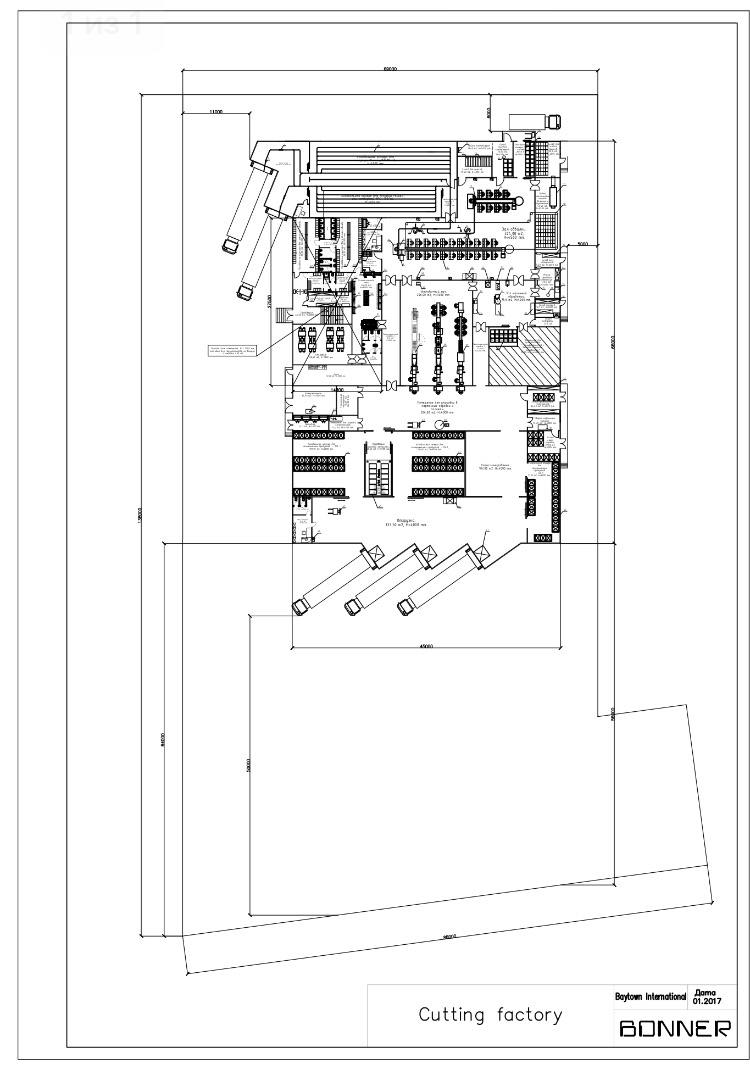 План капитальных вложенийВ рамках выполнения проекта предполагается следующий план капитальных вложенийТаблица 10Стратегия материально-технического обеспечения программы производственной деятельности Состав необходимого сырья и материалов для производства товарной продукции включаетПолутушу свиную весом 33 – 40 кг или полутушу говяжью весом от 90 кг,Упаковочный материал ТаруКонтейнеры для перевозкиЭтикеткиОсновные поставщики сырья – компании Москвы, Московской области и ближайших областей (Владимирской, Тульской, Рязанской, Воронежской).При этом удаленность источника поставки сырья от производства составляет 70 -100 километров. Оценка обеспеченности производственных потребностей квалифицированным персоналомПланируемая общая численность порядка 48 человек.Таблица 11Потребность в высшем управленческом и административном персонале предполагается закрывать преимущественно за счет граждан России. Производственный персонал преимущественно будет привлекаться из близлежащих к ОЭЗ населенных пунктов Московской области.Характеристика экологических последствий реализации проекта. Обеспечение технической и экологической безопасностиБезопасность мясоперерабатывающего производства обеспечивается прежде всего низким количеством отходов при переработке мяса. Обеспечение требований по экологической и технической безопасности подтверждается имеющимися у производителя основного оборудования сертификатами качества.Вода и химикаты, используемые в производственном процессе, поступают в канализацию.Кроме того, все установки, помимо устройств автоматической пожарной сигнализации с выдачей сигнала на центральный щит управления, снабжены еще и системами пожаротушения.Таким образом, воздействие на окружающую среду при реализации проекта минимально.Анализ системы качества продукцииВысшее качество выпускаемой продукции возможно обеспечить благодаря современным технологиям производства, профессионального производственного и обслуживающего персонала.Продукция будет подвергаться строжайшему контролю качества на всех этапах производства, с момента заготовки сырья и до упаковки готовой продукции.Каждая партия будет подвергаться ветеринарной проверки. Все тесты будут проводиться непосредственно в собственных лабораториях. Продукция будет изготавливаться с учетом всех требований соответствующих ГОСТов.Организационный планКраткая характеристика высшего руководства претендентаОрганизационная структура управления организации проектаПлан-график основных мероприятий развития бизнесаФинансовый планАнализ финансово-хозяйственной деятельности претендентаПоскольку предприятие является вновь созданным, хозяйственная деятельность им еще не велась.Бюджет доходов и расходов претендентаДоходную часть проекта составляют средства, полученные от реализации продуктов переработки свинины и говядины. До ноября 2017 года доходов не ожидается, поскольку в этот срок предполагается подготовка производства, в том числе процедур согласования, а также осуществление проектировочных, строительных и монтажных работ. Покрытие расходов будет осуществляться за счет заемных средств.Расходную часть составляют средства затрачиваемые на оплату труда, затраты на сырье и материалы, расходы на продвижение и маркетинг, общехозяйственные расходы, налоговые отчисления.Бюджет доходов и расходов представлен в таблице ниже.Бюджет доходов и расходовТаблица 12	Бюджет доходов и расходовТаблица 12 (продолжение)Бюджет доходов и расходовТаблица 12 (продолжение)Бюджет движения денежных средствТаблица 13Таблица 13 (продолжение)	Бюджет налоговых платежей Таблица 14Предполагаемые объем инвестиций по проектуОбъем финансирования проекта составляет 146 млн. рублей, который предполагается осуществить за счет заемных средств. График оплаты описан в разделе 7.2.Таблица 15Оценка эффективности проекта и рисков его реализацииРасчет абсолютных экономических показателей деятельности претендента Таблица 16Расчет чистой приведенной стоимости проектаЧистая приведенная стоимость NPV (чистый приведенный доход) отражает прогнозную оценку изменения экономического потенциала предполагаемого проекта.Предполагается, что инвестиции в (1) в размере 146 млн. рублей будут генерировать в течение 8 лет денежные потоки в размере (P).Денежный поток дисконтирован (коэффициент r) на величину 0.20 (для расчета принята базовая ставка, равная кредитной ставке, скорректированная на величину странового и отраслевого рисков).NPV=∑(Pk/(1+r)k)-1;где k – срок жизни проектаВ данном проекте NPV рассчитывалась, как сумма чистых дисконтированных денежных потоков до 2024 года.В настоящем проекте NPV>0 на 7-й год проекта, что говорит о целесообразности проекта.NPV на 8-м году составляет 22 120 тыс.рублейТаким образом, очевидна эффективность реализации проекта.Расчет показателя внутренней нормы рентабельностиВнутренняя норма рентабельности (IRR) представляет собой ту расчетную ставку процента, при которой капитализация регулярного получаемого дохода дает денежную массу, равную инвестициям, и, следовательно, капиталовложения являются окупаемой операцией.Для расчета IRR применялась стандартная формула Excel – ВСД (внутренняя ставка доходности).В настоящем проекте IRR=26>20% (ставка дисконтирования).Таким образом, IRR подтверждает целесообразность реализации проекта.Расчет срока окупаемости инвестиций по проектуСрок окупаемости представляет собой период времени, за который ожидается возврат вложенных средств за счет кумулятивного чистого годового дохода.Полный возврат вложенный средств наступает в четвертом квартале 2021 года и составляет 5 лет.Определение точки безубыточности проектаТочка безубыточности рассчитывается как отношения величины постоянных расходов к разности цены продукции и величины переменных расходов, деленной на объем реализации продукцииРезультаты расчет точки безубыточности приведены ниже в таблице.Таблица 17Анализ основных видов рисковТехнологический риск (обработанность технологии, наличие, исправность и ремонтопригодность оборудования; наличие запасных частей, дополнительной оснастки и приспособлений; оснащенность инструментом; подготовка обслуживающего персонала; наличие квалифицированных кадров, если это предусмотрено проектом; участие в монтаже зарубежных специалистов).Технологии по обвалке мяса являются стандартными и руководство компании имеет значительный опыт их применения.Основное производственное оборудование поставляется поставщиком, который имеет многолетний опыт работы с руководством компании.Запасные части, которые оцениваются компанией, как наиболее изнашиваемые будут заранее приобретены и складированы, чтобы максимально избежать критических ситуаций, связанных с остановкой производства. Другие части будут поставляться поставщиком оборудования в обычном режиме в кротчайшее время.Иностранные специалисты будут принимать участие в монтаже оборудования, вводе в эксплуатацию и, самое главное, обучении местного обслуживающего персонала. (5 человек).Организационный и управленческий риск (наличие и гарантия выполнения плана-графика выполнения работ; заинтересованность всех участников в выполнении плана-графика; возможность дублирования организационных срывов; наличие квалифицированного персонала (сертификация менеджеров); отношения с местными органами власти).Существует план-график строительства завода, которые является неотъемлемой частью договора с компанией-генподрядчиком строительства. В контрактах будут предусмотрены штрафные санкции за невыполнение договорных обязательств. Также предусмотрена банковская гарантия на всю сумму авансов. В случае ненадлежащего выполнения подрядчиком своих контрактных обязательств как по качеству, так и по срокам заказчик вправе использовать гарантийные удержания для исправления ситуации.Существует также график поставки оборудования для технологических линий. Риск материально-технического обеспечения (анализ информации о поставщиках основных производственных ресурсов, оценка возможности перехода на альтернативное сырье, уровень организации входного контроля качества сырья)Используемое сырье имеется на рынке и не является уникальным. Поставщики сырья располагаются в доступной близости от производства в большом количестве. У компании не будет зависимости от одного поставщика сырья. В случае с перебоем поставок мясных полутуш у одного поставщика, компания сможет быстро найти новых поставщиков или увеличить объемы закупок у других поставщиков. Процесс входного контроля будет осуществляться в соответствии с требованиями ГОСТов и ветеринарных требований. На предприятии будет на постоянной основе работать ветеринар, представитель государственной ветеринарной службы.Финансовый риск (оценка существующего финансового положения, вероятность неплатежей со стороны участников проекта, кредитный и процентный риск)Современная конъюнктура мясного потребления, отсутствие зависимости от одного покупателя, незначительная доля претендента на рынке, сотрудничество с покупателями, непосредственно реализующими товары населению, не позволят компании столкнуться с проблемой неплатежей. Введение механизма предоплаты для новых покупателей поможет избежать проблем невозвращаемости дебиторской задолженности. Таким образом, вероятность несоблюдения графика выплат по кредитам крайне низка.Экономические риски (устойчивость экономического положения претендента к изменениям макроэкономического положения в стране; оценка последствий повышения тарифов и цен на стратегические ресурсы; возможность снижения платежеспособного спроса на продукцию в субъекте РФ и в целом по стране; наличие альтернативных рынков сбыта; последствия ухудшения налогового климата)Претендент будет заниматься переработкой мяса. В связи с этим огромное значение имеет локализация сырья и других материалов, задействованных в производстве, так как последние годы волатильность рубля по отношению к доллару и евро привела к значительному росту цен на них. Компания будет ориентирована на внутренний рынок по сырью и материалам.Претендент будет располагаться в непосредственной близости от г.Москвы, крупнейшего рынка сбыта мясных изделий. В случае ухудшения экономической ситуации и падения платежеспособного спроса в стране, рынок продовольствия Москвы пострадает меньше других. Также претендент рассматривает возможности экспорта своей продукции в Беларусь, Казахстан, Армению и Грузию.Экологические риски (возможные штрафные санкции и их влияние на экономическое положение претендента)Экологические риски, с точки зрения влияния на окружающую среду, отсутствуют. Негативные последствия оценены в проекте санитарно-защитной зоны. В компании будут внедрены стандарты экологической безопасности.Налоги и платежи в фонды, тыс.руб.20172018201920202021202220232024Начисления на заработную плату8026,0707,2407,6027,9828,3818,8009,240Платежи НДС в бюджет(100)1,587 2,097 3,435 3,597 3,771 3,951 4,139 НДФЛ6193,7834,4014,6224,8535,0955,3505,618Начисленный налог на прибыль0 1,153 2,015 2,696 2,879 3,084 3,520 3,580 Вид продукции 201320142015Место и доля региона в 2015 годуМесто и доля региона в 2015 годуВид продукции 201320142015Место среди регионов РФДоля по РФ в целом, %Мясо всего, тыс. тонн286,3 252,6263,2162,0Свинина, тыс. тонн57,745,346,8281,2Говядина, тыс.тонн 31,030,330,5341,1Виды перерабатываемого мяса2017-2020 гг2021-2024 ггСвинина 17 10024 000Говядина6 9009 600СкладКоличествоОбъемДля охлажденного сырья 180 тоннДля охлажденной готовой продукции150 тоннДля замороженной готовой продукции2100 тонн СкладКоличествоОбъемДля охлажденного сырья и готовой продукции 2130 тонн (50 тонн – готовая продукция,80 тонн – сырье)Для замороженного сырья и готовой продукции3 тонн Вид транспортного средства и количествоПримерная стоимость, тыс.рублейАвтомобиль грузовой грузоподъемностью до 20 тонн - 1 13 000Автомобиль грузовой грузоподъемностью до 10 тонн – 110 400Автомобиль грузовой грузоподъемностью до 2 тонн - 47 800Итого 31 600Этап Период проведенияТехнологические геодезические изыскания земельного участка с получением ГПЗУМарт 2017 – апрель 2017  Создание технологического проекта производстваМарт – май 2017Создание инженерного и архитектурного проектаМарт – май 2017Согласование проекта с необходимыми государственными органами, получение разрешения на строительствоМай-июнь 2017Строительство фабрикиИюнь – ноябрь 2017Заказ оборудования Апрель 2017Монтаж и тестирование оборудованияДекабрь 2017Найм и обучение персоналаДекабрь 2017 – январь 2018Ввод фабрики в эксплуатацию и начало производстваФевраль 2018Капитальные затратытыс. руб.Проектно-сметные работы5 000Инженерная инфраструктура 9 800Здания и сооружения25 000Оборудование75 000Транспортные средства31 200Итого146 000Переработка, тонн20172018201920202021202220232024Свинина05 1006 0006 0006 0006 0006 0006 000Говядина02 1002 4002 4002 4002 4002 4002 400Итого07 2008 4008 4008 4008 4008 4008 400Капитальные затратытыс. руб.Проектно-сметные работы5 000Инженерная инфраструктура 9 800Здания и сооружения25 000Основное производственное оборудование71 600Холодильное оборудование1 500Упаковочное оборудование1 900Транспортные средства31 200Итого146 000ДолжностьКоличество человекОклад, тыс.руб. в месяцГенеральный директор1150Финансовый директор1150Главный технолог1150Помощник главного технолога1100Главный бухгалтер1100Начальник отдела продаж1100Отдел продаж (3 человека)250Старший обвальщик180Обвальщики (25 человек)2535Подсобные рабочие (5-8)530Транспортный отдел (5 чел)550Повар150ИТ специалист1100Инженер поддержки оборудования1100Ветиринар180Итого 48ДолжностьФамилия Имя ОтчествоОпыт работыГенеральный директорСимонян Армен Генрихович20-летний опыт работы в мясной промышленности, последние 16 лет из которых занимается переработкой мяса. С 2000 г. по 2010 г. - директор по производству мясной продукции и полуфабрикатов на мясном производстве в Болгарии, с 2010 г. по 2016 г.- заместитель начальник по производству по убою и обвалке домашних животных.  Ежемесячный объем выпускаемой под его началом продукции составлял порядка 300 – 500 тонн.Финансовый директорМелик-Пашаев Ованес Нерсесович 20-летний опыт управления крупным финансово-инвестиционным холдингом в Болгарии. Холдинг владеет акциями компаний, вовлеченных в разные отрасли болгарской промышленности, включая управление недвижимостью, технологии по улучшению окружающей среды, транспорт, индустрию гостеприимства и развлечений. Опыт включает организацию наиболее эффективных способов финансирования различных проектов, контроль за денежными потоками, инвестициями и финансами.Календарный план2017201720172017201720172017201720172017201720172018201820182018Календарный планянвфевмартапрмайиюньиюльавгсеноктноядек1 кв.2 кв.3 кв.4 кв.Получение статуса-резидентаТехнологические геодезические изыскания земельного участка Создание технологического проекта производстваСоздание инженерного и архитектурного проектаПолучение разрешения на строительствоСтроительство фабрикиЗаказ оборудования Монтаж и тестирование оборудованияНайм и обучение персоналаВвод фабрики в эксплуатацию и начало производстваВыход на запланированную мощностьБюджет доходов и расходов,тыс.рубянв 2017фев 2017 март 2017апр 2017  май 2017 июнь 2017июль 2017 авг 2017 сен 2017 окт 2017ноя 2017 дек 20172017Выручка (нетто)0 0 0 0 0 0 0 0 0 0 0 0 0 - Себестоимость проданных товаров0 0 0 0 0 0 0 0 0 0 (299)(948)(1,247)- Административные расходы0 0 (560)(560)(560)(560)(560)(560)(560)(560)(560)(560)(5,604)- Коммерческие расходы0 0 0 0 0 0 0 0 0 0 (115)(165)(280)Операционная прибыль (убыток)0 0 (560)(560)(560)(560)(560)(560)(560)(560)(975)(1,673)(7,131)- Проценты к уплате0 0 0 (238)(267)(404)(433)(462)(491)(520)(549)(578)(3,942)Прибыль до налогообложения0 0 (560)(799)(828)(965)(994)(1,023)(1,051)(1,080)(1,523)(2,251)(11,073)- Налог на прибыль0 0 0 0 0 0 0 0 0 0 0 0 0 Чистая прибыль (убыток)0 0 (560)(799)(828)(965)(994)(1,023)(1,051)(1,080)(1,523)(2,251)(11,073)Бюджет доходов и расходов,тыс.руб1 кв 20182 кв 20183 кв 20184 кв 201820181 кв 20192 кв 20193 кв 20194 кв 20192019Выручка (нетто)142,837 327,994 329,544 331,115 1,131,490 342,901 344,511 346,140 347,790 1,381,343 - Себестоимость проданных товаров(142,813)(310,092)(310,307)(311,031)(1,074,244)(327,601)(326,375)(326,375)(326,375)(1,304,993)- Административные расходы(2,595)(2,595)(2,595)(2,595)(10,380)(2,787)(2,787)(2,787)(2,787)(11,146)- Коммерческие расходы(3,542)(6,756)(6,871)(6,895)(24,064)(8,330)(7,164)(7,188)(7,213)(28,211)Операционная прибыль (убыток)(6,113)8,550 9,771 10,594 22,802 4,184 8,185 9,790 11,415 36,992 - Проценты к уплате(1,820)(1,804)(1,788)(1,772)(7,183)(1,844)(1,748)(1,653)(1,557)(6,802)Прибыль до налогообложения(7,932)6,747 7,983 8,822 15,619 2,340 6,436 8,137 9,858 30,190 - Налог на прибыль0 0 0 (606)(1,153)(196)(439)(538)(638)(2,015)Чистая прибыль (убыток)(7,932)6,747 7,983 8,215 14,466 2,144 5,998 7,599 9,220 28,174 Бюджет доходов и расходов,тыс.руб20202021202220232024Выручка (нетто)1,446,808 1,504,681 1,564,868 1,627,463 1,692,561 - Себестоимость проданных товаров(1,357,241)(1,411,153)(1,467,207)(1,523,881)(1,585,377)- Административные расходы(11,631)(12,034)(12,458)(12,903)(13,370)- Коммерческие расходы(29,942)(31,130)(32,342)(32,014)(34,142)Операционная прибыль (убыток)47,995 50,363 52,861 58,664 59,672 - Проценты к уплате(6,139)(4,761)(2,935)0 0 Прибыль до налогообложения41,856 45,602 49,926 58,664 59,672 - Налог на прибыль(2,696)(2,879)(3,084)(3,520)(3,580)Чистая прибыль (убыток)39,161 42,723 46,842 55,144 56,091 Бюджет движения денежных средств,тыс.рубянв 2017фев 2017март 2017апр 2017май 2017июнь 2017июль 2017авг 2017сен 2017окт 2017ноя 2017дек 20172017Поступления от продаж0 0 0 0 0 0 0 0 0 0 0 0 0 Затраты на сырье0 0 0 0 0 0 0 0 0 0 0 0 0 Прочие переменные затраты0 0 0 0 0 0 0 0 0 0 0 (15)(15)Зарплата0 0 (460)(460)(460)(460)(460)(460)(460)(460)(875)(1,005)(5,562)Общие затраты0 0 (100)(100)(100)(100)(100)(100)(100)(100)(100)(654)(1,554)Уплата процентов по кредитам и займам0 0 0 (238)(267)(404)(433)(462)(491)(520)(549)(578)(3,942)Налоги0 0 0 0 0 0 0 0 0 0 0 100 100 Денежные потоки от операционной деятельности0 0 (560)(799)(828)(965)(994)(1,023)(1,051)(1,080)(1,523)(2,151)(10,974)Инвестиции в земельные участки0 0 0 0 0 0 0 0 0 0 0 0 0 Инвестиции в здания и сооружения0 0 (4,000)(5,000)(5,000)(10,000)0 0 0 0 0 (10,000)(34,000)Инвестиции в оборудование и прочие активы0 0 (10,000)0 (10,000)0 (4,500)(11,900)(10,000)0 0 (41,300)(87,700)Денежные потоки от инвестиционной деятельности0 0 (14,000)(5,000)(15,000)(10,000)(4,500)(11,900)(10,000)0 0 (51,300)(121,700)Поступления кредитов и займов0 0 41,167 8,667 41,167 8,667 8,667 8,667 8,667 8,667 8,667 0 143,000 Выплата кредитов и займов0 0 0 0 0 0 0 0 0 0 0 0 0 Денежные потоки от финансовой деятельности0 0 41,167 8,667 41,167 8,667 8,667 8,667 8,667 8,667 8,667 0 143,000 Суммарный денежный поток за период0 0 26,606 2,868 25,339 (2,298)3,173 (4,256)(2,385)7,586 7,143 (53,451)10,326 Денежные средства на начало периода0 0 0 26,606 29,474 54,813 52,515 55,688 51,433 49,048 56,634 63,778 0 Денежные средства на конец периода0 0 26,606 29,474 54,813 52,515 55,688 51,433 49,048 56,634 63,778 10,326 10,326 Бюджет движения денежных средств,тыс.руб1 кв 20182 кв 20183 кв 20184 кв 201820181 кв 20192 кв 20193 кв 20194 кв 20192019Поступления от продаж142,837 327,994 329,544 331,115 1,131,490 342,901 344,511 346,140 347,790 1,381,343 Затраты на сырье(117,648)(264,051)(264,051)(264,051)(909,801)(277,254)(277,254)(277,254)(277,254)(1,109,015)Прочие переменные затраты(18,634)(40,896)(40,920)(40,943)(141,393)(42,913)(42,902)(42,926)(42,951)(171,692)Зарплата(7,565)(8,755)(9,062)(9,785)(35,167)(10,274)(10,274)(10,274)(10,274)(41,098)Общие затраты(1,655)(1,655)(1,655)(1,655)(6,620)(4,177)(1,797)(1,797)(1,797)(9,568)Уплата процентов по кредитам и займам(1,820)(1,804)(1,788)(1,772)(7,183)(1,844)(1,748)(1,653)(1,557)(6,802)Налоги236 (456)(607)(1,366)(2,193)(322)(936)(1,194)(1,455)(3,907)Денежные потоки от операционной деятельности(4,248)10,377 11,462 11,542 29,132 6,117 9,600 11,043 12,503 39,262 Инвестиции в земельные участки(1,591)(1,591)(1,591)(1,591)(6,363)(1,670)(1,670)(1,670)(1,670)(6,681)Инвестиции в здания и сооружения(5,800)0 0 0 (5,800)0 0 0 0 0 Инвестиции в оборудование и прочие активы(18,500)0 0 0 (18,500)0 0 0 0 0 Денежные потоки от инвестиционной деятельности(25,891)(1,591)(1,591)(1,591)(30,663)(1,670)(1,670)(1,670)(1,670)(6,681)Поступления кредитов и займов0 0 0 0 0 0 0 0 0 0 Выплата кредитов и займов0 0 0 0 0 (7,883)(7,883)(7,883)(7,883)(31,532)Денежные потоки от финансовой деятельности0 0 0 0 0 (7,883)(7,883)(7,883)(7,883)(31,532)Суммарный денежный поток за период(30,139)8,786 9,871 9,951 (1,531)(3,436)46 1,489 2,949 1,049 Денежные средства на начало периода10,326 (19,812)(11,027)(1,155)10,326 8,796 5,359 5,406 6,895 8,796 Денежные средства на конец периода(19,812)(11,027)(1,155)8,796 8,796 5,359 5,406 6,895 9,845 9,845 Бюджет движения денежных средств,тыс.руб20202021202220232024Поступления от продаж1,719,905 1,829,049 1,986,136 2,109,222 2,238,977 Затраты на сырье(1,343,544)(1,424,684)(1,538,658)(1,629,838)(1,725,850)Прочие переменные затраты(216,991)(229,968)(248,271)(262,862)(278,229)Зарплата(56,272)(59,085)(62,039)(65,141)(68,398)Общие затраты(7,291)(7,434)(7,531)(7,632)(7,735)Уплата процентов по кредитам и займам(15,076)(13,300)(11,525)(9,750)(7,995)Налоги(2,920)(4,085)(6,392)(7,787)(9,280)Денежные потоки от операционной деятельности77,811 90,492 111,719 126,212 141,489 Инвестиции в земельные участки(6,060)(6,060)(6,060)0 0 Инвестиции в здания и сооружения0 0 0 0 0 Инвестиции в оборудование и прочие активы0 0 (7,800)0 0 Денежные потоки от инвестиционной деятельности(6,060)(6,060)(13,860)0 0 Поступления кредитов и займов0 0 0 0 0 Выплата кредитов и займов(14,300)(14,300)(14,300)(14,300)(14,300)Денежные потоки от финансовой деятельности(14,300)(14,300)(14,300)(14,300)(14,300)Суммарный денежный поток за период57,451 70,132 83,559 111,912 127,189 Денежные средства на начало периода34,892 92,343 162,476 246,034 357,946 Денежные средства на конец периода92,343 162,476 246,034 357,946 485,135 Налоги и платежи в фонды, тыс.руб.янв 2017фев 2017 март 2017апр 2017  май 2017 июнь 2017июль 2017 авг 2017 сен 2017 окт 2017ноя 2017 дек 20172017Начисления на заработную плату006060606060606060145175802Платежи НДС в бюджет0 0 0 0 0 0 0 0 0 0 0 (100)(100)НДФЛ00525252525252525295108619Начисленный налог на прибыль0 0 0 0 0 0 0 0 0 0 0 0 0 Налоги и платежи в фонды, тыс.руб.1 кв 20182 кв 20183 кв 20184 кв 201820181 кв 20192 кв 20193 кв 20194 кв 20192019Начисления на заработную плату1,2851,5041,5571,7246,0701,8101,8101,8101,8107,240Платежи НДС в бюджет(236)456 607 760 1,587 127 497 656 817 2,097 НДФЛ8169439761,0483,7831,1001,1001,1001,1004,401Начисленный налог на прибыль0 0 0 606 1,153 196 439 538 638 2,015 Налоги и платежи в фонды, тыс.руб.20202021202220232024Начисления на заработную плату7,6027,9828,3818,8009,240Платежи НДС в бюджет3,435 3,597 3,771 3,951 4,139 НДФЛ4,6224,8535,0955,3505,618Начисленный налог на прибыль2,696 2,879 3,084 3,520 3,580 Капитальные затратытыс. руб.Проектно-сметные работы5 000Инженерная инфраструктура 9 800Здания и сооружения25 000Основное производственное оборудование71 600Холодильное оборудование1 500Упаковочное оборудование1 900Транспортные средства31 200Итого146 000Показатель, тыс.рублей20172018 20192020  2021 20222023 2024 Итого Выручка (нетто)0 1,131,490 1,381,343 1,446,808 1,504,681 1,564,868 1,627,463 1,692,561 12,862,047 Себестоимость проданных товаров(1,247)(1,074,244)(1,304,993)(1,357,241)(1,411,153)(1,467,207)(1,523,881)(1,585,377)(12,106,315)Административные расходы(5,604)(10,380)(11,146)(11,631)(12,034)(12,458)(12,903)(13,370)(111,053)Коммерческие расходы(280)(24,064)(28,211)(29,942)(31,130)(32,342)(32,014)(34,142)(266,085)Операционная прибыль (убыток)(7,131)22,802 36,992 47,995 50,363 52,861 58,664 59,672 378,593 Проценты к уплате(3,942)(7,183)(6,802)(6,139)(4,761)(2,935)0 0 (45,748)Прибыль до налогообложения(11,073)15,619 30,190 41,856 45,602 49,926 58,664 59,672 332,846 Налог на прибыль0 (1,153)(2,015)(2,696)(2,879)(3,084)(3,520)(3,580)(21,343)Чистая прибыль (убыток)(11,073)14,466 28,174 39,161 42,723 46,842 55,144 56,091 311,503 Показатель2017201820192020  2021 20222023 2024 Точка безубыточноститыс. руб52 300821,447 933,505 857,403 886,277 915,887 907,582 960,268 